30 марта 2021 г.		                  г. Барнаул		          		              № 8-9Об участии  во Всероссийском конкурсе «Профсоюзный репортер» - 2021В рамках Года спорта, здоровья и долголетия в Общероссийском Профсоюзе образования и в соответствии с Планом основных мероприятий комитета Алтайской краевой организации Профсоюза на 2021 год, в целях формирования сети внештатных корреспондентов отраслевого издания «Мой Профсоюз» президиум Алтайской краевой организации Профсоюзап о с т а н о в л я е т:1. Принять активное участие во Всероссийском конкурсе «Профсоюзный репортер» - 2021. 2. Положение о проведении конкурса довести до всех первичных профорганизаций.  3. Лучшие материалы участников конкурса разместить в газете «Профсоюзный звонок», на сайте и в группах в социальных сетях краевой организации Профсоюза.  4. Контроль за выполнением данного постановления возложить на           Ивановскую Е.Л.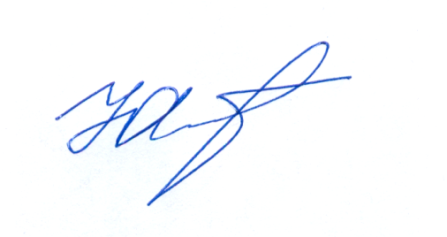 Председатель Алтайской краевой организации Профсоюза                                                    Ю.Г. Абдуллаев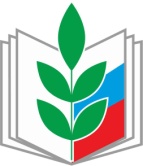 ПРОФЕССИОНАЛЬНЫЙ СОЮЗ РАБОТНИКОВ НАРОДНОГО ОБРАЗОВАНИЯ И НАУКИ РОССИЙСКОЙ ФЕДЕРАЦИИ АЛТАЙСКАЯ КРАЕВАЯ ОРГАНИЗАЦИЯ ПРОФЕССИОНАЛЬНОГО СОЮЗАРАБОТНИКОВ НАРОДНОГО ОБРАЗОВАНИЯ И НАУКИ РОССИЙСКОЙ ФЕДЕРАЦИИ(АЛТАЙСКАЯ КРАЕВАЯ ОРГАНИЗАЦИЯ ОБЩЕРОССИЙСКОГО ПРОФСОЮЗА ОБРАЗОВАНИЯ)ПРЕЗИДИУМПОСТАНОВЛЕНИЕ